Andrea Leone FilmpresentaAMORECUCINA & CURRYdi Lasse Hallström con Helen Mirren, Rohan Chand, Charlotte Lebon, 
Manish DayalIspirato al romanzo di Richard C. Morais, The Hundred-Foot Journey, il film tratta dell'epocale rivalità tra un ristorante indiano e il ben più noto ristorante a tre stelle Michelin che si trova a pochi metri di distanza. Diretto da Lasse Hallström (Chocolat, Le regole della casa del sidro, L’ipnotista, Casanova). È interpretato da Helen Mirren ( premio Oscar come miglior attrice protagonista per la sua interpretazione della regina Elisabetta II nel film The Queen - La regina), Om Puri, Manish Dayal e Charlotte Le Bon. IN VENDITA IN DVD E IN BLU-RAY DISC DAL 2 APRILEDISTRIBUITO DA 01 DISTRIBUTION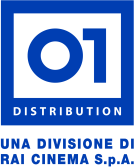 SinossiLa famiglia Kadam di Mumbai decide di intraprendere un viaggio in Europa alla ricerca di una vita migliore. Arrivati nel piccolo paese di Saint-Antonin-Noble-Val, nel sud della Francia, la famiglia decide di aprire un ristorante utilizzando le loro tradizioni culinarie. Il giovane Hassan si dimostra uno chef provetto, ma il ristorante di famiglia si ritrova a fare concorrenza al Le Saule Pleureur di proprietà di Madame Mallory, chef di fama internazionale premiata dalla guida Michelin. Inizia così una "guerra" culinaria e culturale tra due diverse realtà, ma con il tempo inizia una forte amicizia e Madame Mallory guiderà Hassan verso i segreti della cucina francese. Dati tecnici e Contenuti speciali DVDTipo	Dvd9Formato Video	2,35:1@25 	Sedici Noni 	ColoreDurata Film	117@25Audio	Italiano 5.1 (Dolby Digital) 	Inglese 5.1 (Dolby Digital) Sottotitoli	ItalianoContenuti speciali	 Intervista A Steven Spielberg E Oprah  Winfrey	 La Ricetta, Gli Ingredienti, Il Viaggio	 Sul Set Con Oprah Winfrey	 Pollo Al Cocco	 Campagna Pubblicitaria	 Credits	 Dati tecnici e Contenuti speciali Blu-ray discTipo	Bd 50Formato Video	2,35:1 1080p@23,98 	Sedici Noni 	ColoreDurata Film	122@23,98Audio	Italiano 5.1 (Dts Hd Ma) 	Inglese 5.1 (Dts Hd Ma) Sottotitoli	ItalianoContenuti specialiIntervista A Steven Spielberg E Oprah  Winfrey	 La Ricetta, Gli Ingredienti, Il Viaggio	 Sul Set Con Oprah Winfrey	 Pollo Al Cocco	 Campagna Pubblicitaria	  Credits	 Ufficio stampa: Lucrezia VitiTel. 348 2565827 - 06 68470333lucreziaviti@yahoo.it – l.viti@raicinema.itPer immagini e materiali vari consultare il sito www.01distribution.it  – Area press home-video